                           РОССИЙСКАЯ ФЕДЕРАЦИЯ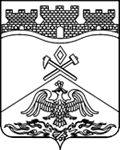                  РОСТОВСКАЯ ОБЛАСТЬ          муниципальное бюджетное общеобразовательное учреждение           г. Шахты Ростовской области          «Средняя общеобразовательная школа №14            имени Героя Советского Союза И.К. Мирошникова»      (МБОУ СОШ №14 г.Шахты)346519 г. Шахты Ростовской области, ул. Пограничная, 47-в, тел: (86362) 2 75 67, e-mail: school14@shakhty-edu.ruПРОГРАММА  НАСТАВНИЧЕСТВА«УЧИТЕЛЬ - УЧИТЕЛЬ»2021/2022 уч.годаМБОУ СОШ №14 г.ШахтыСоставители:Жирикова О.П., высшая категория, руководитель ШМО учителей начальных классовСрок реализации: 1 год2021 г.Содержание программыI. Пояснительная записка…………………………………………………………………..3-61.1 Актуальность разработки программы наставничества ………………………………..3-4Взаимосвязь с другими документами организации ………………………………4-5Цель и задачи программы наставничества…………………………………………5Срок реализации программы…………………………………………………………5-61.5 Применяемые формы наставничества и технологии…………………………………….6II. Содержание программы……………………………………………………………………62.1 Основные участники программы и их функции………………………………………   6-72.2 Механизм управления программой наставничества…………………………………  .7-10III. Оценка результатов программы и ее эффективности……………………………10-123.1 Организация контроля и оценки………………………………………………………….103.2 Показатели и критерии оценки результативности программы наставничества……….12IV. План реализации мероприятий программы наставничества на учебный год..12-15Приложения………………………………………………………………………………15-17ПОЯСНИТЕЛЬНАЯ ЗАПИСКААктуальность разработки программы наставничества Создание программы наставничества продиктовано велением времени. На сегодняшний день не только национальный проект «Образование» ставит такую задачу, как внедрение целевой модели наставничества во всех образовательных организациях, но и сама жизнь подсказывает нам необходимость взаимодействия между людьми для достижения общих целей.Поддержка молодых специалистов, а также вновь прибывших специалистов в конкретное  образовательное учреждение – одна из ключевых задач образовательной политики.Современной школе нужен профессионально-компетентный, самостоятельно мыслящий педагог, психологически и технологически готовый к реализации гуманистических ценностей на практике, к осмысленному включению в инновационные процессы. Овладение специальностью представляет собой достаточно длительный процесс, предполагающий становление профессиональных компетенций и формирование профессионально значимых качеств.Начинающие педагоги слабо представляют себе повседневную педагогическую практику. Проблема становится особенно актуальной в связи с переходом на ФГОС, так как возрастают требования к повышению профессиональной компетентности каждого специалиста. Новые требования к учителю предъявляет и Профессиональный стандарт педагога, вступивший в силу с 01 января 2017 года.Начинающим учителям необходима профессиональная помощь в овладении педагогическим мастерством, в освоении функциональных обязанностей учителя, воспитателя, классного руководителя. Необходимо создавать ситуацию успешности работы молодого учителя, способствовать развитию его личности на основе диагностической информации о динамике роста его профессионализма, способствовать формированию индивидуального стиля его деятельности.Профессиональная помощь необходима не только молодым, начинающим педагогам, но и вновь прибывшим в конкретное образовательное учреждение учителям. Нужно помочь им адаптироваться в новых условиях, ознакомить их с учительской документацией, которую им необходимо разрабатывать и вести в данном учреждении, а также  оказывать методическую помощь в работе.  Решению этих стратегических задач будет способствовать создание гибкой и мобильной системы наставничества, способной оптимизировать процесс профессионального становления молодого педагога и вновь прибывшему учителю, сформировать у них мотивацию к самосовершенствованию, саморазвитию, самореализации. В этой системе должна быть отражена жизненная необходимость молодого специалиста  и вновь прибывшего специалиста получить поддержку опытных педагогов-наставников, которые готовы оказать им теоретическую и практическую  помощь на рабочем месте, повысить их профессиональную компетентность.Настоящая программа призвана помочь в организации деятельности наставников с молодыми и вновь прибывшими педагогами на уровне образовательной организации. Данная программа очень актуальна для нашей школы, так как у нас работает один молодой учитель и два вновь прибывших учителей.Взаимосвязь с другими документами организации Рабочая программа наставничества «учитель-учитель» разработана на базе МБОУ СОШ №14 г.Шахты в соответствии с распоряжением Министерства образования Российской Федерации от 25.12.2019 года № Р-145 «Об утверждении методологии (целевой модели) наставничества обучающихся для организаций, осуществляющих образовательную деятельность по общеобразовательным, дополнительным общеобразовательным программам среднего профессионального образования, в том числе с применением лучших практик обмена опытом между обучающимися» и в целях реализации в данной образовательной организации региональных проектов национального проекта «Образование»: «Современная школа»; «Успех каждого ребёнка»; «Молодые профессионалы (Повышение конкурентоспособности профессионального образования)»; «Учитель будущего». Составленная нами программа тесно связана с действующими документами  школы: ООП НОО, рабочими программами по предметам и внеурочной деятельности, планом воспитательной работы, программой профессионального развития педагога (ИППР),  классным и электронным журналами и журналом по технике безопасности и  планом социально-психологической службы.Цель и задачи программы наставничестваПрограмма наставничества МБОУ СОШ №14 г.Шахты направлена на достижение следующей цели: максимально полное раскрытие потенциала личности наставляемого, необходимое для успешной личной и профессиональной самореализации в современных условиях неопределенности, а также создание условий для формирования эффективной системы поддержки, самоопределения и профессиональной ориентации  молодых и вновь прибывших специалистов, проживающих на территории РФ.Задачи:Адаптировать молодых и вновь прибывших специалистов для вхождения в полноценный рабочий режим школы через освоение  норм, требований и традиций школы и с целью закрепления их в образовательной организации.2)Выявить склонности, потребности, возможности и трудности в работе наставляемых педагогов через беседы и наблюдения.3)Спланировать систему мероприятий для передачи навыков, знаний, формирования ценностей у  педагогов с целью  повышения личностного и профессионального уровня наставляемых, а также качества обучения младших школьников.4)Ежегодно отслеживать динамику развития профессиональной деятельности каждого наставляемого  педагога на основании рефлексивного анализа ИППР и качества обучения школьников.5)Оценить результаты программы и ее эффективность.Срок реализации программыДанная программа наставничества   МБОУ СОШ №14 г.Шахты  рассчитана на 1 год.   Это связано с тем, что план работы учителей начальных классов составляется на год, в котором назначаются наставники для молодых и новых специалистов, а так же по причине того, что через год может поменяться кадровый состав школы или руководитель, опытные наставники могут уйти на заслуженный отдых, молодые и новые педагоги поменять место работы и так удобнее будет сделать анализ о проделанной работе наставников с наставляемыми. Поэтому срок реализации данной программы наставничества удобнее сделать на год, чтобы её можно было скорректировать под сложившуюся ситуацию, добавить новую или удалить устаревшую информацию, так как мы в настоящее время находимся в современных условиях неопределенности.  Начало реализации программы наставничества с 1.09.2021 г., срок окончания  1.09 2022 года.   Применяемые формы наставничества и технологииОсновной формой наставничества данной программы является «учитель-учитель». Данная форма предполагает взаимодействие молодого специалиста (при опыте работы от 0 до 3 лет) или нового сотрудника (при смене места работы) с опытным и располагающим ресурсами и навыками педагогом, оказывающим первому разностороннюю поддержку.Технологии, которые будут применяться в данной программе на 2021 – 2022 учебный год, подобраны исходя из практики работы опытных учителей  школы с наставниками, с учётом нехватки времени наставников и в связи со сложившейся эпидемиологической ситуации в регионе и стране.Применяемые в программе элементы технологий: традиционная модель наставничества, ситуационное наставничество, партнёрское, саморегулируемое наставничество, реверсивное,  виртуальное, тьюторство, медиация, проектная.Так, например, наставляемые встречаться будут с наставниками по ситуации или сами выберут себе партнёра или наставника, консультации между ними будут проходить чаще всего дистанционно,  чтобы пройти аттестацию наставляемые могут выбрать себе тьютора, для работы с детьми  над проектно – исследовательской деятельностью они воспользуются опытом наставника, который занимается  проектной деятельностью, если у наставляемого возникнут свои личные проблемы или проблемы с детьми, родителями, возникнут трудности при решении педагогических ситуаций, то им на помощь придёт школьная  служба  медиации, а также молодые специалисты сами помогут опытным педагогам в освоении современных технологий, терминов, техники и т.д.II.СОДЕРЖАНИЕ ПРОГРАММЫ2.1 Основные участники программы и их функции Наставляемые: 1) Васюкова О.А. Молодой специалист, имеющий малый опыт работы – от 0 до 3 лет, испытывающий трудности с организацией учебного процесса, взаимодействием с учениками, другими педагогами, администрацией или родителями. 2) Авдеева Т.Г., Каяева З.С.  Специалисты, находящийся в процессе адаптации на новом месте работы, которым необходимо получить представление о традициях, особенностях, регламенте и принципах образовательной организации.Наставник для молодого специалиста:Куратор программы Жирикова О.П.Наставник для вновь прибывших специалистов:           1) Куратор программы Жирикова О.П.           2) Учителя, работающие в параллели с новым специалистом: Васюкова О.А.-Подопригора В.В., Авдеева Т.Г., Каяева З.С. - Ковалева Г.П.Исходя из практики работы по наставничеству, молодые или прибывшие учителя сами находят себе наставников, которые близки  им по своим параметрам, перенимают у них опыт, от которых начинается старт  их карьерного роста, поэтому наставниками могут являться все остальные члены кафедры начального образования и другие члены педагогического коллектива школы. Для реализации поставленных в программе  задач все наставники выполняют две функции или относятся к двум типам наставников:● Наставник-консультант – создает комфортные условия для реализации профессиональных качеств, помогает с организацией образовательного процесса и решением конкретных психолого-педагогических и коммуникативных проблем. Контролирует самостоятельную работу молодого специалиста. ● Наставник-предметник – опытный педагог того же предметного направления, что и молодой учитель, способный осуществлять всестороннюю методическую поддержку преподавания отдельных дисциплин.Для дальнейшей корректировки программы можно использовать примерный перечень функций управления программой наставничества и примерный перечень необходимых мероприятий и видов деятельности 2.2. Механизм управления программойОсновное взаимодействие между участниками: «опытный педагог – молодой специалист», классический вариант поддержки для приобретения молодым специалистом необходимых профессиональных навыков (организационных, коммуникационных) и закрепления на месте работы.Основными принципами работы с молодыми и вновь прибывшими специалистами являются:  Обязательность - проведение работы с каждым специалистом, приступившим к работе в учреждении вне зависимости от должности и направления деятельности.  Индивидуальность - выбор форм и видов работы со специалистом, которые определяются требованиями должности, рабочим местом в соответствии с уровнем профессионального развития.  Непрерывность - целенаправленный процесс адаптации и развития специалиста продолжается на протяжении 3 лет.  Эффективность - обязательная периодическая оценка результатов адаптации, развития специалиста и соответствия форм работы уровню его потенциала.Требования, предъявляемые к наставнику: -знать требования законодательства в сфере образования, ведомственных нормативных актов, определяющих права и обязанности молодого и вновь прибывшего специалиста по занимаемой должности; -разрабатывать совместно с молодым специалистом план профессионального становления последнего с учетом уровня его интеллектуального развития, педагогической, методической и профессиональной подготовки по предмету; -изучать деловые и нравственные качества молодого специалиста, его отношение к проведению занятий, коллективу школы, учащимся и их родителям, увлечения, наклонности, круг досугового общения; -знакомить молодого специалиста со школой, с расположением учебных классов, кабинетов, служебных и бытовых помещений; -вводить в должность (знакомить с основными обязанностями, требованиями, предъявляемыми к учителю-предметнику, правилами внутреннего трудового распорядка, охраны труда и техники безопасности); -проводить необходимое обучение;-контролировать и оценивать самостоятельное проведение молодым специалистом учебных занятий и внеклассных мероприятий;-разрабатывать совместно с молодым специалистом план профессионального становления; -давать конкретные задания с определенным сроком их выполнения;- контролировать работу, оказывать необходимую помощь; -оказывать молодому специалисту индивидуальную помощь в овладении педагогической профессией, практическими приемами и способами качественного проведения занятий, выявлять и совместно устранять допущенные ошибки;  -личным примером развивать положительные качества молодого специалиста, корректировать его поведение в школе, привлекать к участию в общественной жизни коллектива, содействовать развитию общекультурного и профессионального кругозора; -участвовать в обсуждении вопросов, связанных с педагогической и общественной деятельностью молодого специалиста, вносить предложения о его поощрении или применении мер воспитательного и дисциплинарного воздействия; -периодически докладывать руководителю методического объединения о процессе адаптации молодого специалиста, результатах его труда; -подводить итоги профессиональной адаптации молодого специалиста с предложениями по дальнейшей работе молодого специалиста.Требования к молодому специалисту: - изучать нормативные документы, определяющие его служебную деятельность, структуру, штаты, особенности деятельности школы и функциональные обязанности по занимаемой должности; - выполнять план профессионального становления в установленные сроки; - постоянно работать над повышением профессионального мастерства, овладевать практическими навыками по занимаемой должности; - учиться у наставника передовым методам и формам работы, правильно строить свои взаимоотношения с ним; - совершенствовать свой общеобразовательный и культурный уровень; - периодически отчитываться о своей работе перед наставником и руководителем методического объединения. Формы и методы работы с молодыми и новыми специалистами:  беседы;  собеседования;  тренинговые занятия;  встречи с опытными учителями;  открытые уроки, внеклассные мероприятия;  тематические педсоветы, семинары;  методические консультации; посещение и взаимопосещение уроков;  анкетирование, тестирование;  участие в различных очных и дистанционных мероприятиях;  прохождение курсов.Ответственность за реализацию программы наставничества внутри образовательной организации берут на себя: ● администрация организации  - участников;  ● наставники - участники программы;● педагог-психолог, социальный педагог.Куратором программы наставничества является руководитель ШМО учителей начальных классов Жирикова О.П.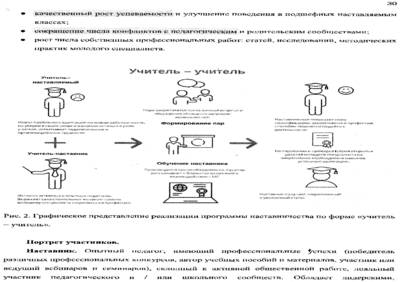 Рис.1 Форма наставничества «учитель – учитель»III. ОЦЕНКА РЕЗУЛЬТАТОВ ПРОГРАММЫ И ЕЕ ЭФФЕКТИВНОСТИ3.1 Организация контроля и оценкиКонтролировать и оценивать работу наставляемых, наставников и всей программы в целом будет руководитель ШМО учителей начальных классов (куратор). Оценка будет происходить в качестве текущего контроля и итогового контроля. Текущий контроль будет происходить 1 раз в четверть по итогам составленного наставляемыми и наставниками отчёта по форме (Приложение 1), на заседании учителей, как один из рассматриваемых вопросов, а так же на совещании при директоре.Итоговый контроль будет происходить на педагогическом совете, специально посвящённый теме наставничества и на итоговом заседании учителей на основании таблицы результативности программы наставничества за истёкший год, а так же рефлексивного самоанализа наставляемых реализации ИППР (Приложение 2).3.2 Примерный перечень показателей для оценки реализации программы на этапе становления практики наставничества в образовательной организацииIV. ПЛАН РЕАЛИЗАЦИИ МЕРОПРИЯТИЙ ПРОГРАММЫ НАСТАВНИЧЕСТВА НА 2021-2022 УЧЕБНЫЙ ГОДОжидаемые результаты. Результатом правильной организации работы наставников будет высокий уровень включенности молодых (новых) специалистов в педагогическую работу, культурную жизнь образовательной организации, усиление уверенности в собственных силах и развитие личного, творческого и педагогического потенциалов. Это окажет положительное влияние на уровень образовательной подготовки и психологический климат в образовательной организации. Педагоги - наставляемые получат необходимые для данного периода профессиональной реализации компетенции, профессиональные советы и рекомендации, а также стимул и ресурс для комфортного становления и развития внутри организации и профессии. Среди оцениваемых результатов: ● повышение уровня удовлетворенности собственной работой и улучшение психоэмоционального состояния; ● рост числа специалистов, желающих продолжать свою работу в качестве педагога в данном коллективе / образовательной организации; ● качественный рост успеваемости и улучшение поведения в подшефных наставляемым классах; ● сокращение числа конфликтов с педагогическим и родительским сообществами;            ● рост числа собственных профессиональных работ: статей, исследований, методических практик молодого специалиста.Приложение 1Отчётная форма по итогам четверти 2021-2022 учебного года1)Сохранение контингента обучающихся (прибывшие, выбывшие) 2)Мониторинг предметных результатов по итогам 1 четверти3)Общие сведения по итогам 1 четверти4)Информация о неуспевающих обучающихся5)Взаимопосещение уроков и индивидуальная (коррекционная) работа с обучающимися:6)Пропуски уроков7) Достижения обучающихся на конкурсах и олимпиадах по предметам8)Методические разработки, печатные работы9)Участие в различных профессиональных конкурсах, конференциях, методических мероприятияхПриложение 2РЕФЛЕКСИВНЫЙ АНАЛИЗ РЕАЛИЗАЦИИ ИППР, ПРЕДСТАВЛЕНИЕ РЕЗУЛЬТАТОВРАССМОТРЕНОПротокол №1 заседания педагогического совета от 30 августа 2021г«УТВЕРЖДАЮ»Директор МБОУ СОШ №14 г.Шахты_______________Л.В.КучукПриказ от 31.08.2021г. №83Показательна дату начала действия программына дату подведения  итогов реализации программы (промежуточных, итоговых)Наличие мотивированных запросов от представителей образовательной организации на работу наставниковНаличие мотивированных запросов от представителей образовательной организации на работу наставниковНаличие мотивированных запросов от представителей образовательной организации на работу наставников1.1 Количество обучающихся, подавших «запрос на помощь наставника»11.2 Количество педагогов, подавших запрос на работу в наставляемых парах в качестве наставляемого1Формирование сообщества наставников по запросам представителей образовательной организацииФормирование сообщества наставников по запросам представителей образовательной организацииФормирование сообщества наставников по запросам представителей образовательной организации2.1 Количество педагогов, прошедших обучение по наставничеству22.2 Количество наставников из числа педагогов22.3 Количество наставников из числа выпускников02.4 Количество наставников - сотрудников региональных предприятий02.5 Количество наставников - успешных предпринимателей/ общественных деятелей02.6 Количество наставников - сотрудников НКО/ участников региональных социальных проектов0Результативность взаимодействия наставнических парРезультативность взаимодействия наставнических парРезультативность взаимодействия наставнических парпо модели «учитель-учитель»:3.1 Количество педагогов, вошедших в кадровый управленческий резерв в результате осуществления наставничества223.2 Количество педагогов, подготовленные в результате осуществления наставничества к руководству проектами программы развития образовательной организации, конкурсными (в том числе грантовыми) проектами13.3 Количество педагогов, подготовленных наставниками и участвующих в конкурсах профессионального мастерства03.4 Количество педагогов, сменивших статус с наставляемого на наставника0Вклад организации в развитие региональной практики наставничества Вклад организации в развитие региональной практики наставничества Вклад организации в развитие региональной практики наставничества 4.1 Количество педагогических работников, принявших участие в научно-практических мероприятиях по вопросам наставничества в других организациях04.2 Количество представителей предприятий, предпринимателей, НКО  как участников наставляемых пар организации, принявших участие в научно-практических мероприятиях по вопросах наставничества04.3 Количество проведенных образовательной организацией научно-практических мероприятий по вопросам наставничества04.4 Количество представленных практик наставничества, прошедших положительную профессионально-общественную экспертизу на региональном, Всероссийском уровне.0№ п/пНаименование мероприятия/виды деятельности по его подготовке и организацииСроки проведенияКатегория(и) участниковОтветственные Ожидаемый результат1Изучение и систематизация документов и материалов по проблеме наставничестваАвгуст Учителя Администрация, проектная группаИзучение распоряжения Министерства просвещения Российской Федерации № Р-145 от 25 декабря 2019 г.2Подготовка нормативной базы реализации программы наставничестваАвгуст-сентябрьУчителя Администрация, руководители проектной группыРазработка и утверждение «дорожной карты» внедрения системы наставничества3Информирование родителей, педагогов, обучающихся о возможностях и целях программы наставничестваСентябрь, октябрьУчителя. родителиЗам. по УВРИнформирование педагогического коллектива образовательной организации о реализации программы наставничества.Информирование родителей о реализуемой программе наставничества на родительских собраниях.Размещение информации на сайте школы.4Выбор форм и программ наставничества исходя из потребностей школыОктябрьУчителя, ученикиКураторы проектной группыПроведение мониторинга по выявлению предварительных запросов от потенциальных наставляемых и о заинтересованных в наставничестве (внутри школы)5Обучение наставниковНоябрь Учителя Куратор Проведение методической учебы с наставниками по работе с наставляемыми6Организация комплекса встреч наставника с наставляемымДекабрьЯнварьФевраль-апрельУчителя, ученикиНаставникиПроведение первой, организационной, встречи наставника и наставляемого.Пробная встреча наставника и наставляемого.Регулярные встречи наставника и наставляемого: совместная работа наставника и наставляемого.7Организация текущего контроля достижения планируемых результатов наставникамиМай Учителя, ученикиНаставникиАнкетирование. Форматы анкет обратной связи для промежуточной оценки8Отчеты по итогам наставнической программыМай - июньАдминистрация, кураторыПроведение мониторинга личной удовлетворенности участием в программе наставничества.Проведение мониторинга качества реализации  программы наставничества.Мониторинг и оценка влияния программ на всех участников.9Мотивация и поощрениеИюнь Учителя, ученикиАдминистрация, кураторыПриказ о поощрении участников программы наставничества.Формирование благодарственных писем участникам.Размещение информации на сайте школы№Деятельность педагога по реализации задач своего индивидуального профессионального развитияДатаРезультат1Освоение   и внедрение в практику работы новых современных педагогических и информационных технологий с целью повышения качества обученности.2021/222Повышение профессионализма  через использование  обучающих семинаров, курсов повышения квалификации, круглых столов,  вебинаров, видеоконференций, мастер-классов.2021/223Продолжение  работы по созданию условий для развития творческого потенциала учителя, включение его в инновационную деятельность.2021/224Совершенствование  работы с мотивированными и одаренными детьми.2021/225Организация  целенаправленной  работы со слабоуспевающими учащимися с учетом их индивидуальных возможностей.2021/22